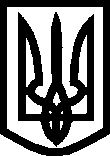 УКРАЇНАВИКОНАВЧИЙ КОМІТЕТМЕЛІТОПОЛЬСЬКОЇ  МІСЬКОЇ  РАДИЗапорізької областіРОЗПОРЯДЖЕННЯміського голови26.03.2020		                                			                       № 117-рПро призупинення теплопостачання на об’єктах управління освіти, управління молоді та спорту та відділу культури Мелітопольської міської ради	Відповідно до Закону України «Про місцеве самоврядування в Україні» на підставі постанови КМУ від 11.03.2020 №211 «Про запобігання поширенню на території України гострої респіраторної хвороби COVIL-19, спричиненої коронавірусом SARS-CoV-2», протоколу № 4 позачергового засідання місцевої комісії з питань техногенно-екологічної безпеки та надзвичайних ситуацій від 11 березня 2020 року, враховуючи відсутність працівників, учнів та вихованців у закладах освіти, культури, молоді та спортуЗОБОВ’ЯЗУЮ:		1. Призупинити подачу теплоносія  на об’єктах управління освіти  Мелітопольської міської ради Запорізької області (школи, дитячі садки), управління молоді та спорту Мелітопольської міської ради Запорізької області та відділу культури Мелітопольської міської ради Запорізької області, які приєднані до централізованого опалення у місті Мелітополі, з 26.03.2020 на період карантину.		2. На об’єктах управління освіти Мелітопольської міської ради Запорізької області (школи, дитячі садки), управління молоді та спорту Мелітопольської міської ради Запорізької області та відділу культури Мелітопольської міської ради Запорізької області, які мають  на своєму балансі індивідуальні котельні призупинити теплопостачання з 27.03.2020 на період карантину.3. Рекомендувати керівнику ТОВ «Тепло-Мелітополь» та відповідальним особам управління освіти Мелітопольської міської ради Запорізької області, управління молоді та спорту Мелітопольської міської ради Запорізької області та відділу культури Мелітопольської міської ради Запорізької області забезпечити виконання робіт з тимчасового відключення об’єктів теплопостачання,     зазначених у п.1, 2 цього розпорядження.		4. Контроль за виконанням цього розпорядження покласти на заступника міського голови з питань діяльності виконавчих органів ради  Щербакова О.Секретар Мелітопольської міської ради				Роман РОМАНОВ